Oklahoma Hospice & Palliative Care Association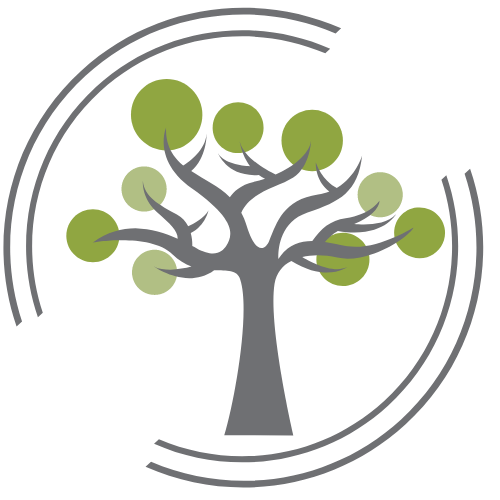 P.O. Box 1466, Ardmore, OK 73402Phone: 405-985-9197WWW.OHPCA.ORG2023 MEMBERSHIP INVOICEMember Type:      Provider Member                                                              Section A. Contact Information                                                 *Primary Contact: ____________________________      Phone: ______________________________                                                                  Title: ____________________________        Email: ______________________________	 Secondary Contact: ____________________________      Phone:  ______________________________            Title: ____________________________        Email: _______________________________ Company Name: ______________________________        Medicare Provider Member #_____________________ Address: ___________________________________________  City: _______________________ State:_______   Zip:_______ *Individual who will receive all Provider information from OHPCA, be listed as the primary contact on the OHPCA Website and Membership Directory, and serve as   Voting Delegate. Corporate Office Information (only if different from above)   Company:  _______________________________ 							President/CEO:   _______________________________ Address: ___________________________________________  City: _______________________ State:_______   Zip:_______ Section B. OHPCA Provider Dues- Provider dues calculationOHPCA Provider dues are based on the number of new hospice patients (unduplicated admissions) admitted in the previous   	                            calendar year (January 1 to December 31, 2021) for the licensed primary location and all related alternate locations. (AAO that                               share the same NPI number.)                      A.     Total number of admissions for 2021 at primary location        _______________________                      B.     Total number of admissions for 2021 for all AAO                               locations sharing primary hospice license number                    _______________________     Add the total of A & B to calculate total admissions                 ________________________ Assessment per admission                                                               $5.00 Multiply (C x D) to calculate Provider dues                                  _______________________For Hospice Agencies that have 60 admissions/year or less:The minimal institutional fee is $300.			______________________Lobby Fee – assists the OHPCA with legislative efforts                              without subtracting from the ongoing mission support.           $100.00                                    (all provider members must pay Lobby Fee)                                                                                                                                                        Dues Amount Owed =        _______________________                          Primary Contact:   ____________________________    Company:   ________________________________         Payment Method:  Check   ___    Visa   ___    Mastercard   ___    American Express   ___Name on Card:   _________________________________________________Billing Address:   _________________________________________________Card Number:     _______________________   Expiration Date:   ___ /___      Security Code: _____Signature:            __________________________________________Credit card information will be destroyed after receipt.Make all checks payable to:	OHPCA					PO Box 1466					Ardmore, OK 73402THANK YOU FOR YOUR CONTINUED SUPPORT OF THE OHPCA!Please contact Marta Sullivan @ martasullivan64@gmail.com with any questions.